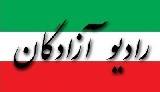 www.iran57.comبرکناری صدراعظم و سقوط دولت اتریش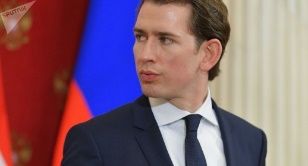 © Sputnik / Alexei Druzhininپارلمان اتریش به برکناری صدراعظم این کشور رای مثبت داد.به گزارش اسپوتنیک ، پارلمان اتریش به «سباستین کورس» صدراعظم این کشور رأی اعتماد نداد.صدراعظم اتریش با رأی عدم اعتماد نمایندگان پارلمان این کشور از سمت خود برکنار می شود، درحالی که حزبش (حزب مردم اتریش) در انتخابات اخیر پارلمان اروپا، نتایج بسیار خوبی را بدست آورده است.
دولت ائتلافی سباستین کورس بعد از انتشار یک ویدئوی جنجالی درباره رسوایی رئیس حزب آزادی با مشکلاتی مواجه شد.انتشار ویدئوی رسوایی رئیس حزب آزادی اتریش چند روز مانده به انتخابات پارلمانی اروپا بحران دولتی سختی را در اتریش به وجود آورد.به دنبال وقوع بحران سیاسی در اتریش دوشنبه شب حزب آزادی افراطی اتریش از کناره گیری همه وزرای خود از دولت خبر اطلاع داد. این حزب با این اقدام خود به درخواست صدر اعظم اتریش برای کناره گیری وزیر کشور از حزب آزادی اتریش واکنش نشان داد.سباستین کورس، رهبر حزب محافظه‌کار مردم اتریش پس از انتخابات سال ۲۰۱۷ و به دنبال ائتلاف با راست افراطی، صدراعظم این کشور بود.